                                       ГЛАВНЫЕ ПЕСНИ ДЕТСТВА.                 Песни бывают любимые, а есть песни, которые оставляют нас равнодушными.  Самые нежные и ласковые песни знают, пожалуй, все. Это колыбельные песни. Название «колыбельная» произошло от слов «колыбель», «колыхать» (качать).Слушая колыбельные песни, ребёнок чувствует комфорт, умиротворение, безопасность. Дитя воспринимает интонации, тембр голоса, который даёт ему чувство тепла и защищённости. Основное предназначение колыбельных – усыпить ребёнка. Но это лишь видимая функция колыбельной песни. В момент засыпания подсознание наиболее активно. И давайте поверим медикам, ведь они считают, что колыбельные песни являются универсальным терапевтическим средством и определяют здоровье ребёнка на всю жизнь. А ещё ученые доказали влияние индивидуальности пения родителей на современного ребёнка. В момент исполнения колыбельной родитель целиком принадлежит ребёнку.  Он дарит ему свою любовь, нежность, свою энергию. Такое близкое общение создаёт в ребёнке уверенность не только в своих силах, но и в том, что его любят, что он важен для своей семьи. Оказывается, что дети, которым в детстве не пели колыбельные песни, менее успешны в жизни и чаще страдают психическими расстройствами. И даже если взрослые не уверены в своих музыкальных способностях, это не повод лишать малыша колыбельных песен. Ведь более важен эмоциональный посыл, который адресован ребёнку. А почему бы нам не перенять опыт наших предков, ведь древние колыбельные пелись без слов или на припев «баю-баю-баюшки»…                     Музыкальный руководитель: Рябцева Светлана Ивановна.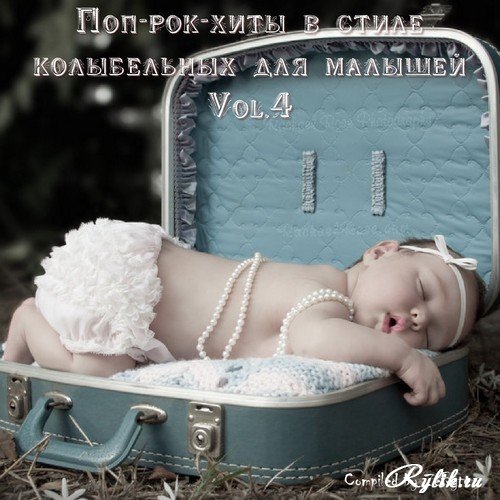 